REPUBLIQUE DEMOCRATIQUE DU CONGO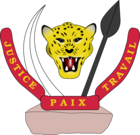 PROVINCE DE KINSHASADIVISION PROVINCIALE DE LA SANTE DE KINSHASA ZONE DE SANTE DE LEMBACENTRE HOSPITALIER SAINT GABRIEL/LEMBA-TERMINUSCANEVAS DU PLAN D’ACTIONS OPERATIONNEL (PAO) 2023DU CENTRE HOSPITALIER SAINT GABRIEL/LEMBA-TERMINUSVersion octobre 2018 alignée au PNDS 2019-2022TABLE DES MATIERESANALYSE DE LA SITUATION DE L’HGRCadre de Performances de l’année (n-1)Tableau N°1 : Cadre de performances  de l’HGR au cours de l’année (n-1)Commentaire global du cadre de performances de l’HGR au cours de l’année (n-1) Problèmes identifiés :Nous avons eu 6 cas d’enfants nés de mères séropositives et tous ont été mis sous ARVNous avons eu 531 cas de transfusion, d’où une banque de sang est souhaitéeRessources humaines de l’HGRTableau N°2 : Inventaire du personnel de l’HGR, Cfr annexe1Commentaire à faire après remplissage et analyse du tableau en annexeDisponibilité des Services de l’offre du PCA et équipement de l’HGRTableau N°3 : Disponibilité des Services de l’offre du PCA et équipement de l’HGR, Cfr annexe 2Commentaire à faire après remplissage et analyse du tableau en annexeTableau N°4 : La qualité des prestations offertes à l’HGR Cfr Annexe 4 & Annexe 5Commentaire à faire après remplissage et analyse du tableau en annexe 4 pour les HGR qui ne sont pas encore impliqués dans la Démarche Qualité des SoinsCommentaire à faire après remplissage et analyse du tableau en annexe 5 pour les HGR qui  sont  impliqués dans la Démarche Qualité des SoinsInfrastructures sanitaires de l’hôpitalTableau N°4 : Inventaire et état de bâtiments de l’HGRCommentaire sur l’infrastructure de l’HGRREVUE SOMMAIRE DE LA  MISE EN ŒUVRE DU PLAN D’ACTIONS OPERATIONNEL DE L’ANNEE (n-1)Revue des activités au cours de l’année « année n-1 »Tableau N°5 : Niveau de réalisation des actions du PDSZ planifiées dans le PAO de l’année (n-1) Difficultés rencontrées au cours de mise en œuvre du PAO (année n-1)PROBLÈMES PRIORITAIRES LIES AUX FONCTIONS DE L’HGROffre  du PCA(disponibilité, qualité, accessibilité)Encadrement des Centres de santé et le contrôle de qualité des services de premier échelonEnseignement et recyclage des professionnels de santéPilotage et coordination des prestations et ressources de l’HGRCADRE PROGRAMMATIQUECADRE DE RESULTATS : OBJECTIFS ET CIBLES OPERATIONNELLESCadre de mise en œuvreBesoins d’investissementBesoins d’approvisionnementCadre budgétaireAnnexes :Annexe 1 : Inventaire du personnel de l’HGRAnnexe 2 : Disponibilité des Services de l’offre du PCA et équipement de l’HGRAnnexe 3 : Comité Directeur de l’HGR (composition et réalisations de l’année (n-1)Annexe 4 : Qualité des prestations offertes à l’HGRCode de l’HGR :                      Appartenance : ONG SOINS POUR TOUS « SPT »Adresse physique : AV. KILINDJA N° 6095/9   Q/GOMBELE.Ville : KINSHASA         …Commune : LEMBA/Mt AMBATerritoire : ………………………………B.P :15715 KIN IEmail (HGR) :saintgabrielch@gmail.com   Tél(HGR) 0904163310IndicateursT1T2T3T4TOTALCommentaires  Nombre d'Accouchement assisté – eutocique 245384 305  273 1207Accouchement dystocique (Cas de césarienne exclus) 5266 54 55 227 Nombre de cas de TBC à microscopie  positive traités et guéris 00 0 0 0 Les cas suspects sont référés au CS Lisanga/St BénoîtNombre de cas de Césarienne (50% des accouchements dystociques) 5266 54 55 227 Cas de Chirurgie majeure (population x 0.5%) 174153 154 162 623 Cas de Chirurgie majeure pour patients indigents identifiés sur base d’un critérium par les autorités compétentes (plafond 10%) 00 0 0 0 Nombre de cas de Consultation externe référés par les CS 10 0 0 1 Nombre de cas de l’HGR contre référés aux CS avec une retro-information délivrée par le Médecin 00000Nombre de cas de Consultation Prénatale 4ème visite (CPN 4) 566498 305 279 1648 Nbre d’enfants de 6 à 59 mois ayant fréquenté la CPS redynamisée  14991479137014075755Nombre de cas de Dépistage conseil du VIH initié par les prestataires 11 4 1 7 Dépistage cibléNombre de Dépistage des cas TBC à microscopie positive par rapport à la cible annuelle 00 0 0 0 Dépisté et mis sous traitement au CS Lisanga/St BénoîtNombre de Femmes enceintes VIH+ mise sous protocole ARV prophylaxie 32 1 4 10 Nombre de nouveaux cas d’HTA diagnostiqués 110116192178596Nombre de nouveaux cas de diabète sucré diagnostiqués 11082287176655Nombre moyen de Journées d'hospitalisation 676 7 2 82 Nombre moyen de Journée d'hospitalisation pour les patients indigents (plafond 10%) 00 0 0 0 Aucun cas d’indigents reçuTaux d’occupation des lits 9%20%10%2%41%Mortalité de moins de 48hrs10124Nombre de nouveaux cas sous ARV 43 5 5 17 Nombre de cas de petite chirurgie pour les patients indigents –(plafond 10%) 00 0 0 0 Nombre de cas de petite chirurgie (population x 1%) 5551 53 48 207 Nombre d’Acceptantes nouvelles ayant renouvelé le DIU et implant 64 4 3 17 Nombre d’Acceptantes nouvelles ayant renouvelé les méthodes orale et injectable  117 4 3 25 Nombre de cas de Ligatures tubaires  00 0 1 1 Nombre de cas de prise en charge du nouveau-né d'une femme VIH+ 03 2 1 6 Nombre de femmes enceintes ayant bénéficié de la  3ème dose de Traitement Présomptif Intermittent (TPI 3) 00 0 0 0 Nombre de cas ayant bénéficié de la transfusion de sang avec 4 marqueurs 123105 73 130 431 Nombre de cas de VIH/Sida sous ARV suivis dans le semestre 43 5 5 17 Nbre de cas d’audit de décès maternels réalisés00101Nbre de cas d’audits cliniques réalisés00101Promptitude des rapports SNIS11114Nbre de recherches organisées par l’HGR00000Absence des médecins spécialistesProblèmes liés à la gestion des RHS au niveau de l’HGR :Non paiement de la prime de risque des agents affectés.Régularisation administrative des agents sous contrat.Il y a carence de certains matériels au niveau de différents services etCeux qui existent sont vétustes Problèmes liés à l’offre du PCA et équipement de l’HGR :Renouvellement de ces matériels qui nécessite l’appui du gouvernement de la RDC et des partenaires.Assurer une formation continue aux prestatairesAppui de la structure par le gouvernement et les partenaires par le biais de la hiérarchieProblèmes liés à la qualité de l’offre du PCA à l’HGR :Manque d’eau et d’électricité.Manque des matériels spécifiques dans certains services.N°BâtimentsNombre & état de bâtimentsNombre & état de bâtimentsNombre & état de bâtimentsAnnée de constructionA construire/RéhabiliterN°BâtimentsBonMauvaisDélabréAnnée de constructionA construire/Réhabiliter1Réception119622Administration119623M.I.119624Chirurgie119625Pédiatrie120136Gynéco obstétrique120197Service DiagnosticLaboratoireImagerie médicale112013 &20198Réanimation et soins Médicaux11-9Services de réadaptation---Local non approprié pour l’administration, Services de Réanimation et réadaptation inexistantsProblèmes liés à l’infrastructure de l’HGR :Réaménager des locaux pour le bureau administratif et les services de Réa et réadaptation.…………………………………………………...Actions du PDSZ/Activités du PAO (année n-1)Nbre/Montant du budgetTaux de réalisation/exécution du budgetActions du PDSZ planifiées au cours de l’année (n-1)Ex. 10Activités liées au PDSZ planifiées dans le PAO (n-1)Ex. 30Activités planifiées et réalisées totalementEx. 1756,6%Activités planifiées et réalisées partiellementEx. 516,6%Budget mobilisé (en USD)1 693 45651,3%Activités non planifiées mais réaliséesBudget mobilisé pour activités non planifiées (en USD)118 425Adaptation au nouveau canevasNon paiement par l’Etat des différentes factures pour les soins médicaux des agents de l’Etat et d’intervention économique.Manque de partenaires pour financer certaines activitésLa pandémie Covid 19 a diminué la fréquentation des malades à l’hôpital et des recettes et cela n’a pas permis à répondre positivement au financement de certaines activités planifiées. Mise à niveau des prestataires…………………………………………….………………………………………………..…………………………………………………………………………………………….…………………………………………….………………………………………………..…………………………………………….Les prestataires doivent être recyclés chaque fois qu’il y a une formation au niveau national…………………………………………….………………………………………………..Que la DPS accompagne la structure pour les supervisions et les évaluations.…………………………………………….………………………………………………..But du PNDS 2019-2022 (rappel)Contribuer au bien-être de la population congolaise d’ici 2022 dans le cadre de la Couverture Sanitaire universelle et autres cibles des Objectifs de Développement Durable (ODD). Objectif général du PNDS 2019-2022 (rappel) :Accroître la couverture et l’utilisation des services et soins de santé de qualité par la population avec équité et protection financièreObjectifsSpécifiquesLibellé d'IndicateursNiveau actuel (n-1)Cible fin d’annéeCible T1Cible T2Cible T3Cible T4OS1 : Offrir un PCA de qualité conforme aux normes nationalesOS1 : Offrir un PCA de qualité conforme aux normes nationalesEx. Proportion d’interventions supplémentaires du PCA intégré20%30%24%26%28%30%Proportion des Services de base de l’HGR fonctionnels7112110Proportion des Services de diagnostic de l’HGR fonctionnels120100Nbre de lits montés 100100100100100100OS2 : Améliorer l'utilisation  de service de référence de qualité de  l'HGROS2 : Améliorer l'utilisation  de service de référence de qualité de  l'HGREx. Taux d'occupation de lit 7486 77 72 Proportion de cas référés 000 0 0 0 Taux d’infection post opératoire 000000Mortalité intra hospitalière à plus de 48 hrs 000 0 0 0 OS3 : Améliorer la qualité de prestation de centre de santéOS3 : Améliorer la qualité de prestation de centre de santéTaux d'utilisation des protocoles thérapeutiques Taux de concordance des lames de diagnostic (TBC…) OS4 : Améliorer la compétence des prestatairesOS4 : Améliorer la compétence des prestatairesEx. Nombre de prestataires formés 242 2 2 2 Pas de rupture en intrants 48 22 2 2 Disponibiliser les matériels nécessaires dans chaque service OS5 : Améliorer le pilotage et coordination de l'HGROS5 : Améliorer le pilotage et coordination de l'HGREx. Nombre des réunions tenues avec PV archivés (COGE, CODIR, staff médical, …) 1214412 12 12 12 Complétude mensuelle des données SNIS12 123 3 3 3 Promptitude mensuelle des données SNIS661122ObjectifsObjectifsActions (se référer au Plan Directeur de l’HGR s’il y en a ou au PDSZ)Coût GlobalCible T1CibleT2Cible  T3Cible T4Cible annuelleOS1 : Améliorer l’offre du PCA conforme aux normes nationales à l’HGROS1 : Améliorer l’offre du PCA conforme aux normes nationales à l’HGROS1 : Améliorer l’offre du PCA conforme aux normes nationales à l’HGROS1 : Améliorer l’offre du PCA conforme aux normes nationales à l’HGROS1 : Améliorer l’offre du PCA conforme aux normes nationales à l’HGROS1 : Améliorer l’offre du PCA conforme aux normes nationales à l’HGROS1 : Améliorer l’offre du PCA conforme aux normes nationales à l’HGROS1 : Améliorer l’offre du PCA conforme aux normes nationales à l’HGRAction 1Offre de Services médicaux  (de base) du PCA de qualité à  l’HGRActivité 1.1Coupure intempestive du courantActivité 1.2Interruption de fourniture d’eau potableActivité 1.3Activité  1.4Action 2Offre des Services de diagnostic, d’urgence, de réanimation et soins intensifsActivité 2.1Doter le centre d’un groupe électrogène 60KVA10000$Activité 2.2Activité 2.3Activité 2.4Action 3Offre des interventions supplémentaires du PCA répondant aux besoins de la populationActivité 3.1Faire un plaidoyer auprès de partenaires pour  l’eau de forage12000$Activité 3.2Activité 3.3Action 3.4OS2 : Améliorer l'utilisation des services de référence de qualité de l'HGROS2 : Améliorer l'utilisation des services de référence de qualité de l'HGROS2 : Améliorer l'utilisation des services de référence de qualité de l'HGROS2 : Améliorer l'utilisation des services de référence de qualité de l'HGRAction 1Négociation de Subventionnement de soins Activité 1.1 Non paiement des factures des agents de l’Etat 30000$ 70008000 12000 3000 Activité 1.2Activité 1.3Action 2Instauration de la tarification préférentielle/Cas référés -- - - - Activité 2.1Activité 2.2Activité 2.3Action 3Mettre en place la caisse de solidarité-- - - - Activité 3.1Activité 3.2Activité 3.3Action 4Organisation de services de transports de cas référésActivité 4.1 Prise en charge par le centre par manque d’ambulance800$ 200 200200 200 Activité 4.2Action 4.3Action 5Amélioration de l'Hygiène hospitalièreActivité 5.1 Renforcement des différents matériels et produits d’entretien7000$ 20002000 1500 1500 Activité 5.2Action 6Adaptation des protocoles thérapeutiques-- - - - Activité 6.1Activité 6.2Activité 6.3Action 7Audit des cas cliniques et des décès maternelsActivité 7.1 Faire l’audit quand il y a un cas de décès maternel-- - - - -Activité 7.2Activité 7.3OS3 : Améliorer les compétences des prestatairesOS3 : Améliorer les compétences des prestatairesOS3 : Améliorer les compétences des prestatairesOS3 : Améliorer les compétences des prestatairesAction 1Formation des prestataires Activité 1.1 Assurer la mise à niveau des prestataires par des formations continues-- - - - -Activité 1.2Activité 1.3Action 2Organisation de séminaires Activité 2.1 Contacter les firmes pharmaceutiques et d’autres partenaires pour animer les séminaires-- - - - -Activité 2.2Activité 2.3Action 3Encadrement  clinique des stagiairesActivité 3.1 Encadrement assuré par la direction de nursing avec les chefs d’équipes et de services-- - - - -Activité 3.2Activité 3.3OS4 : Améliorer le pilotage et coordination de l'HGROS4 : Améliorer le pilotage et coordination de l'HGROS4 : Améliorer le pilotage et coordination de l'HGROS4 : Améliorer le pilotage et coordination de l'HGRAction 1Organisation des réunions-- - - - -Activité 1.1 Organisation des réunions du matin 2x/semaine-- - - - -Activité 1.2 Tenue des réunions de CODI 4x/mois et COGE 1x/mois-- - - - -Activité 1.3 Tenue des réunions du staff médical-- - - - -Action 2Production, compilation des rapports, analyses et diffusion360$ 9090 90 90 Activité 2.1Activité 2.2Activité 2.3Action 3Contextualisation /adaptation des protocoles thérapeutiques-- - - - -Activité 3.1Activité 3.2Activité 3.3(1) Besoins(2) Description (3)Coût Total(1) Besoins(2) Description (3)Coût TotalEn construction En construction Décrire les travaux de construction à faire et leur coût total en se servant du devis établi par les Experts en la matière  834.778En réhabilitation du CSEn réhabilitation du CSDécrire les travaux de réhabilitation à faire et leur coût total en se servant du devis établi par les Experts en la matière 12.050En équipements (Annexer la liste des équipements et matériels)En équipements (Annexer la liste des équipements et matériels)Equipements médicaux  555.825Equipements bureautiques et informatiques19.900Matériel roulant 61.000En personnel (Annexer les catégories  du personnel et le nombre d’agents dont le CS a besoin)En personnel (Annexer les catégories  du personnel et le nombre d’agents dont le CS a besoin)En formation des prestataires (Annexer les thèmes et nombre des prestataires du CS qui en ont besoin)En formation des prestataires (Annexer les thèmes et nombre des prestataires du CS qui en ont besoin)TypesValeur monétaire au  T1 Valeur monétaire au   T2Valeur monétaire au   T3Valeur monétaire au  T4Total Annuel en valeur monétaire Médicaments et intrants médicaux 6.5007.025 6.320 6.110 25.955 Consommables 2.1501.950 985 1.200 6.285 Fournitures de bureau 5.0104.930 5.013 5.067 20.020 Imprimés 475475 475 475 1.900 Autres intrants 685524 475 376 2.060 RubriquesDésignationQuantité/ FréqCoût 
unitaireCoot TOTALRubriquesDésignationQuantité/ FréqCoût 
unitaireCoot TOTALInvestissementInvestissement1.488.953Construction834.778Réhabilitation12.050Equipement de Bureau19.900       - Photocopieuse-       - Kit informatique-       - Rétroprojecteur-Equipement Spécifique556.175Matériel de communication 50Matériels roulants61.000FonctionnementFonctionnement155.183Fournitures de Bureau20.020Consommables7.050Carburant & lubrifiant9.125Entretien & réparation-       Matériel roulant-       locaux hôpital3.050       Des Equipements 3.850Production des documents -Séminaires/Ateliers -Formation- Missions à l’étranger-Primes/honoraire   39.000Indemnités du personnel6.750Salaires et primes de l’Etat66.338ApprovisionnementApprovisionnement54.320Fournitures de Bureau 20.020Consommables 6.285Médicaments 25.955Intrants spécifiques 2.060Mise en œuvre des activités Mise en œuvre des activités TOTAL DU BUDGET1.693.456